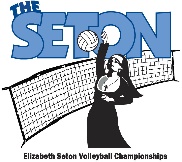 2023 Elizabeth Seton Volleyball Championships Updates for CoachesThe Elizabeth Seton Volleyball Championships is the 8th grade, invitation-only championship tournament for the Archdiocese of Milwaukee. The tournament consists of 76 teams in 3 divisions (Boys Division, Girls Division 1, Girls Division 2) playing 136 matches over 7 tournament days to crown 3 champions.  The tournament supports causes including the Waukesha County Catholic School Tuition Assistance Fund and the Foundation for Retired Religious.The 2023 Seton tournament will run from Monday October 23rd through 27th for the first 3 rounds, then a week later on Saturday November 4th & Sunday November 5th for the Final Four Monday-Friday will be at the Milwaukee Sting Center in Menomonee FallsSaturday-Sunday will be held at Catholic Memorial High School in WaukeshaThe first 3 rounds may cut into week 8 of the league season (Metro boys & some other leagues that play weekdays). We have the approval of the Archdiocese to allow leagues discretion on how to finish their 8th week (either double-headers in advance of the Seton beginning or during the gap before the Seton Final Four). At no point should any league or tournament games take place on nights of the Seton tournament for any grades or genders (the previously defined Archdiocesan season required all league matches to be complete the day before the Seton tournament).The tournament is single-elimination, best 3 out of 5 set format (similar to high school varsity) during bracket play. Teams are seeded and placed into brackets to avoid playing conference teams as long as possible. Boys and Girls Division 1 have pool play on their first night (due to fewer teams and since boys are a combined A/B division). There is the possibility depending on the number of 8th grade teams to move the Girls Division 2 matches into pool play also (likely in the near future).Tournament entry fee may increase again due to rising printing costs for athlete T-shirts and allowing for the pool play format (more total matches/games in the first round)When registering a team if you receive an invitation, please verify the address/payment info with whoever cuts checks at your school! Several schools had to re-cut checks that were inaccurately written or sent to the wrong addressEach team will receive T-shirts for all players, a copy of the tournament program for the head coach, and every match played one player from each team will be selected for a sportsmanship award8th Grade Coaches for this fall should all enter their contact information on the Seton website ASAPThis does not guarantee an invite (the tournament is invitation only, but will speed up the processThis does not count as a team registration—instructions are sent to coaches once they accept invitationsContact your school to make sure the dates of the Seton are kept available for your players (to avoid concerts, parent meetings, science fairs, etc. over the Seton tournament)Schools must report scores to the league the weekend of games (or immediately after weekday games). Coaches should constantly check the accuracy of both league standings and scores throughout the season—those are the primary source used for invitations and seeding, Please report any issues to your league immediatelyUnreported scores/standings will lead to delays in invitations and may hurt your league/school’s chances of receiving invitations!At the start of the fall season, please ensure you have a copy of your roster with names, jersey numbers, and T-shirt sizes for your players. Also, be sure to take a team picture when you have everyone there. You need all of that information and the picture when registering a team for the SetonDays/times for playing are as follows:Boys Division – Monday Oct. 23rd Pool Play begins 5:30 pm; Thursday October 26th Second Round 7:30 pm; Friday Oct. 27th Third Round 7:30 pm; Final Four Saturday Nov. 4th 2 pm; Championship/Third Place matches Sunday Nov. 5th at 2 pmGirls Division 2 – Tuesday Oct. 24th First Round at either 5:30 or 7:30 pm; Second/Third Rounds Thursday Oct. 26th at 5:30 pm (winners play again at 7:30 pm the same night); Final Four Saturday Nov. 4th 4 pm; Championship/Third Place matches Sunday Nov. 5th at 4 pmGirls Division 1 – Wednesday Oct. 25th First Round at either 5:30 or 7:30 pm; Second/Third Rounds Friday Oct. 27th at 5:30 pm (winners play again at 7:30 pm the same night); Final Four Saturday Nov. 4th 6 pm; Championship/Third Place matches Sunday Nov. 5th at 6 pmWhen teams are invited they may request a 5:30 or 7:30 pm First Round match if needed (Girls Division 2 if no pool play). Please note that to accommodate this may require dropping a team to a slightly lower seed.Schools may NOT request which division to play in. Division assignments are based on results & comparisons from leagues throughout the ArchdioceseWe do our best to watch a match of the teams we’re not sure about to see how they stack upSchool rosters MUST match league roster. No additions/changes may be made for the Seton tournament or teams will forfeit. 7th graders MAY ONLY play in the Seton if they are on a combined 7th/8th grade team the entire season playing exclusively at an 8th grade level. No “fill-in” players are allowedMetro League rules are used with some slight modifications for the SetonPlaying time will follow Archdiocesan rules—teams that fail to play all eligible players will face a forfeit and a losing team may be recalled into the tournamentThere will be a MANDATORY coach Zoom meeting prior to the start of the tournament to discuss rules, logistics, playing time, check-in procedures, etc.Visit the Seton website for more information (www.theseton.net). There is a FAQ section on the left that answers common questions in advance (question/answers will be updated in the next few months)Additional changes may be made prior to the tournament this fall. Coaches will be notified of any new changes via the Seton website or on the Coaches’ Zoom prior to the tournament startingQuestions, contact Bill Serb, Tournament Director setondirector@gmail.com